		Občanská iniciativa Žijeme Žďárem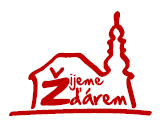 Rekonstrukce Žďáru a komunální volby 2014Řada netransparentních a nekoncepčních kroků žďárské radnice, nejasná vize a absence důstojné komunikace s občany města o důležitých věcech vedla ke vzniku občanské iniciativy a stejnojmenného občanského sdružení Žijeme Žďárem. Iniciativa představuje program obyvatel města s názvem Rekonstrukce Žďáru, který bude chtít spolu se zvolenými zastupiteli realizovat ve Žďáře nad Sázavou v rámci volebního období 2014-2018.“Po vzoru celostátní protikorupční iniciativy Rekonstrukce Státu, kterou v parlamentních volbách podpořila většina stávajících poslanců, a podobně jako iniciativy v Liberci nebo Šumperku jsme sestavili program, který zapojí občany do chodu města a podpoří skutečnou demokracii.“ říká Aleš Studený z iniciativy Žijeme Žďárem.Iniciativa Žijeme Žďárem vyzve vedení politických stran k podpoře programu a následně bude obcházet kandidáty do zastupitelstva Žďáru nad Sázavou a sbírat od nich podpisy, že podpoří či sami navrhnou konkrétní věci z programu Rekonstrukce Žďáru.“Následně budeme kontrolovat, kdo svůj slib daný před volbami drží a kdo na ně po volbách rychle zapomíná.” říká k tomu Martin Mrkos z iniciativy Žijeme Žďárem.“Nejde o naše nápady, ale o shrnutí deseti hlavních požadavků občanů města, které jsme získali během několika námi organizovaných seminářů, a mnoha rozhovorů s místními.” komentuje program Jan Šedo z iniciativy Žijeme Žďárem.Z celkem deseti požadavků občanů města zde vybíráme:Strategie a vize městaV současné době město nemá skutečnou strategii. Za původní strategický dokument platný do roku 2012 zaplatilo město cenu 250 tis. Kč a na první pohled jde o dokument obsahově víc než podobný s dokumentem města Humpolec, vydaným o rok dříve.“Chápu, když si město zadává rutinní úlohy u externí organizace, ale zadávat agentuře strategické dokumenty postrádá smysl. Chtěli bychom si strategii vytvořit sami, jako to např. zvládli v Liberci. Máme již přislíbenou jejich podporu.” komentuje situaci Aleš Studený z iniciativy Žijeme Žďárem.Územní plán
Město se snaží vyhnout námitkám k územnímu plánu ze strany občanů. Podaná stížnost na obstrukční přístup města ke Krajskému úřadu dopadla ve prospěch občanů.
(viz http://zijemezdarem.cz/2014/03/meu-se-vyhyba-namitkam/)
Jak město přistupuje k územnímu plánu koneckonců dokládá např. tento komentář:"Za 100 tis. za 100 stránkovou koncepci, studii nebo soutěž o návrh raději zajistím opravu chodníku." Vedoucí odboru rozvoje Ing. Irena Škodováviz https://www.facebook.com/groups/8969182652/permalink/10151938234057653/
Útvar architekta městaObčané města naříkají nad estetickou podobou městské knihovny, Kina Vysočiny nebo parku Farská humna. Estetika a cit pro veřejný prostor má širší rozměr než jen paragrafy zákonů a vyhlášek.  Je naprostou nutností mít zastřešující osobu, která nedopustí funkčně a vizuálně nepovedené projekty, za které nikdo nenese zodpovědnost. Osobnost, která naopak vtiskne městu architektonický směr a identitu.

Aktuální nešťastný postoj vedení města je vidět např. z toho komentáře:

“Nově postavené věci, které vznikly po 2. světové válce, nemají prakticky architektonickou významnou hodnotu.” Jaromír Brychta, 1. místostarosta města viz reportáž Televize Vysočina: http://youtu.be/Ma1oCZiDg0w?t=2m6sSkutečně informační webové stránky města a Smlouvy a účetnictví města na internetu
To jsou základní předpoklady pro vytvoření nekorupčního prostředí a tlaku na efektivní vynakládání peněz občanů. Stávající komunikace s městem nás přesvědčila o neochotě a nezájmu realizovat takové kroky. Proč, když například sousední Nové město na Moravě je celorepublikovým příkladem a realizovalo tyto kroky doslova za pár tisíc?Postoj vedení města ukazuje vyjádření k naší žádost o zveřejnění staršího audiozáznamu ze zasedání zastupitelstva:“V souladu s Jednacím řádem …. veškeré zvukové záznamy do konce roku 2013 byly již smazány.” píše Ing. Jan Havlík, MPA, tajemník MěÚ Žďár nad Sázavou





V případě zájmu o další informace k nejen výše zmiňovaným bodům programu Rekonstrukce Žďáru uvádíme kontakty:

www.zijemezdarem.cz
Mgr. Jan Šedo, +420 777 129 639, iniciativa@zijemezdarem.cz
Ing. Martin Mrkos, +420 739 477 703, iniciativa@zijemezdarem.cz
O Žijeme ŽďáremObčanská iniciativa Žijeme Žďárem vznikla v roce 2013 ze skupiny lidí, kteří se snaží najít způsob jak zefektivnit zapojení občanů do rozhodování o vlastním městě, protože je to podle nich jediná cesta, jak ze Žďáru udělat skutečně atraktivní místo k životu. Máme za sebou řadu aktivit směřující k větší diskusi o problémech měst a řadu iniciativ směřujících k zlepšení veřejného prostoru.  Iniciativa spolupracuje se společností Frank Bold, která stojí za programem Rekonstrukce státu, a někteří členové iniciativy jsou součástí sítě aktivních občanů budované touto společností. Tiskovou zprávu připravil Martin Mrkos a kolektiv inciativy Žijeme Žďárem